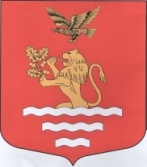 МУНИЦИПАЛЬНЫЙ СОВЕТМУНИЦИПАЛЬНОЕ ОБРАЗОВАНИЕМУНИЦИПАЛЬНЫЙ ОКРУГЧКАЛОВСКОЕСАНКТ-ПЕТЕРБУРГАул. Большая Зеленина, д. 20, Санкт-Петербург, 197110тел/факс: (812) 230-94-87, www.mo-chkalovskoe.ru; e-mail:mo-chkalovskoe@yandex.ruРЕШЕНИЕ 22 августа 2013 года                                                                                         №11/2О внесении изменений и дополнений в Устав Муниципального образования муниципальный округ Чкаловское  В целях приведения закрепляемых в Уставе Муниципального образования муниципальный округ Чкаловское вопросов местного значения и полномочий по их решению, в соответствии с Федеральным законом от 06.10.2003 № 131-ФЗ «Об общих принципах организации местного самоуправления в Российской Федерации», Законом Санкт-Петербурга от 23.09.2009 № 420-79 «Об организации местного самоуправления в Санкт-Петербурге», Законом Санкт-Петербурга от 14.02.2013 № 15-13 «О внесении изменения в Закон Санкт-Петербурга «Об организации местного самоуправления в Санкт-Петербурге», с учетом правотворческой инициативы Прокуратуры Петроградского района от 23.04.2013 №17-47-2013, Муниципальный Советрешил:Внести соответствующие изменения и дополнения в Устав Муниципального образования муниципальный округ Чкаловское  изложив подпункт 18 пункта 1 статьи 8 Устава в следующей редакции: 18)«организация информирования, консультирования и содействия жителям муниципального образования по вопросам создания товариществ собственников жилья, советов многоквартирных домов, формирования земельных участков, на которых расположены многоквартирные дома». Направить данное решение в Главное управление Минюста России по Санкт-Петербургу для государственной регистрации внесенных в Устав Муниципального образования муниципальный округ Чкаловское изменений и дополнений.Опубликовать настоящее решение в ближайшем номере газеты «На Островах и рядом» и разместить в сети интернет на официальном сайте www.mo-chkalovskoe.ru. Настоящее решение подлежит официальному опубликованию (обнародованию)   после его государственной регистрации и вступает в силу после его официального опубликования (обнародования). Контроль за выполнением данного решения оставляю за собой.Председатель Муниципального Совета -Глава Муниципального образования    муниципальный округ     Чкаловское                                                                               Н.Л. Мартинович